Ассамблея народа Казахстана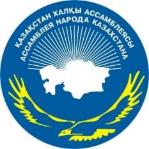 ДАЙДЖЕСТПО ОСВЕЩЕНИЮ В СМИС 25.03.-31.03.2019АСТАНА 2019РЕСПУБЛИКАНСКИЕ МЕРОПРИЯТИЯна портале Ассамблеи народа Казахстана:ЖАНСЕИТ ТУЙМЕБАЕВ: ПРИСВОЕНИЕ СТОЛИЦЕ ИМЕНИ ПЕРВОГО ПРЕЗИДЕНТА — ПРИЗНАНИЕ ВЫДАЮЩИХСЯ ЗАСЛУГ ЕЛБАСЫhttps://assembly.kz/ru/news/assembly/zhanseit-tuymebaev-prisvoenie-stolice-imeni-pervogo-prezidenta-priznanieАНК: МЫ ДОЛЖНЫ СДЕЛАТЬ ВСЕ, ЧТОБЫ СТОЛИЦА НУР-СУЛТАН БЫЛА СИМВОЛОМ ЕДИНСТВА, МИРА И ПРОЦВЕТАНИЯhttps://assembly.kz/ru/news/assembly/ank-my-dolzhny-sdelat-vse-chtoby-stolica-nur-sultan-byla-simvolom-edinstva-mira-iИСЛАМБЕК САЛЖАНОВ: ПРОВОЗГЛАШЕНИЕ СТОЛИЦЫ ИМЕНЕМ ПЕРВОГО ПРЕЗИДЕНТА КАЗАХСТАНА — МУДРОЕ РЕШЕНИЕhttps://assembly.kz/ru/news/assembly/islambek-salzhanov-provozglashenie-stolicy-imenem-pervogo-prezidenta-kazahstana-mudroeИГРОК СБОРНОЙ РОССИИ И МОСКОВСКОГО ЦСКА ВСТРЕТИЛСЯ С ПРЕДСТАВИТЕЛЯМИ СТОЛИЧНОЙ АНКhttps://assembly.kz/ru/news/assembly/igrok-sbornoy-rossii-i-moskovskogo-cska-vstretilsya-s-predstavitelyami-stolichnoy-ankВ НУР-СУЛТАНЕ ОТКРЫЛСЯ ЦЕНТР РЕМЕСЛЕННОГО ТВОРЧЕСТВА «АНАЛАР АМАНАТЫ»https://assembly.kz/ru/news/assembly/v-nur-sultane-otkrylsya-centr-remeslennogo-tvorchestva-analar-amanatyШВЕЙНЫЕ МАШИНЫ ПОЛУЧИЛИ МНОГОДЕТНЫЕ МАТЕРИ, ЗАНИМАЮЩИЕСЯ РЕМЕСЛЕННЫМ ТВОРЧЕСТВОМhttps://assembly.kz/ru/news/assembly/shveynye-mashiny-poluchili-mnogodetnye-materi-zanimayushchiesya-remeslennym«АСАР» — ИСКРЕННЯЯ И БЕЗВОЗМЕЗДНАЯ ПОМОЩЬhttps://assembly.kz/ru/news/assembly/asar-iskrennyaya-i-bezvozmezdnaya-pomoshchНа телеканалах: в печатных изданиях: АНК выступает в поддержку переименования столицыhttps://liter.kz/ru/articles/show/57438-ank_vystupaet_v_podderzhku_pereimenovaniya_stolicyСтолица – воплощение идей Елбасыhttps://www.kazpravda.kz/articles/view/stolitsa--voploshchenie-idei-elbasi​Обращение Ассамблеи народа Казахстанаhttps://www.kazpravda.kz/articles/view/obrashchenie-assamblei-naroda-kazahstana8Интернет ресурсы: Анатолий Башмаков назвал переименование столицы исторической справедливостьюhttps://www.inform.kz/ru/anatoliy-bashmakov-nazval-pereimenovanie-stolicy-istoricheskoy-spravedlivost-yu_a3510917Переименование столицы станет новым витком в истории страны - зампред АНК
https://www.inform.kz/ru/pereimenovanie-stolicy-stanet-novym-vitkom-v-istorii-strany-zampred-ank_a3510929Где теперь будет выступать Назарбаевhttps://politics.nur.kz/1785976-gde-teper-budet-vystupat-nazarbaev.htmlАхметов встретился с представителями Ассамблеи народа Казахстанаhttps://prosports.kz/news/316961Ильзат Ахметов встретился с представителями Ассамблеи народа Казахстанаhttp://sport.kg/miscellaneous/51409-ilzat-ahmetov-vstretilsya-s-predstavitelyami-assamblei-naroda-kazahstana.htmlБесплатные мастер-классы для женщин по традиционным ремеслам проходят в Доме дружбы
http://astana.gov.kz/ru/news/news/18803СМИКоличество материаловКоличество материаловАНКAssembly.kz7Печатные изданияkazpravda.kz11liter.kz11Телеканалы24.kz22Интернет ресурсыwww.inform.kz22nur.kz11prosports.kz11sport.kg11ИТОГО В СМИ1616